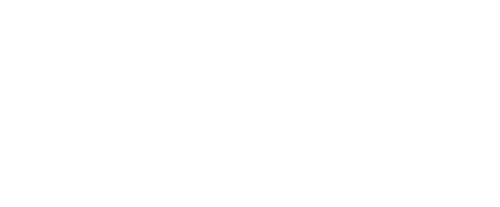 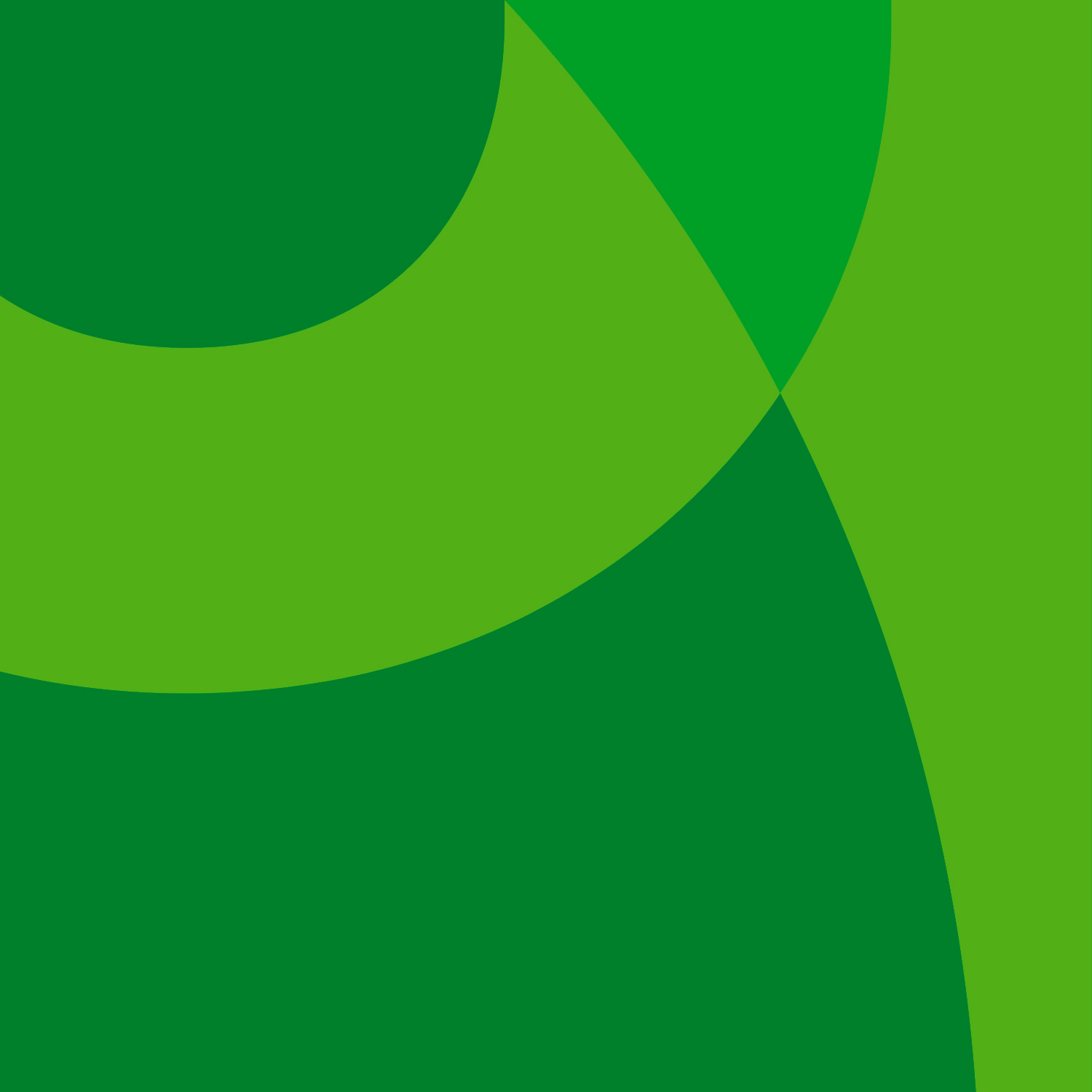 Förskolans namnTextText Text